Консультация для родителей                                                                                                                       «Социально-личностное развитие дошкольников                      посредством игры»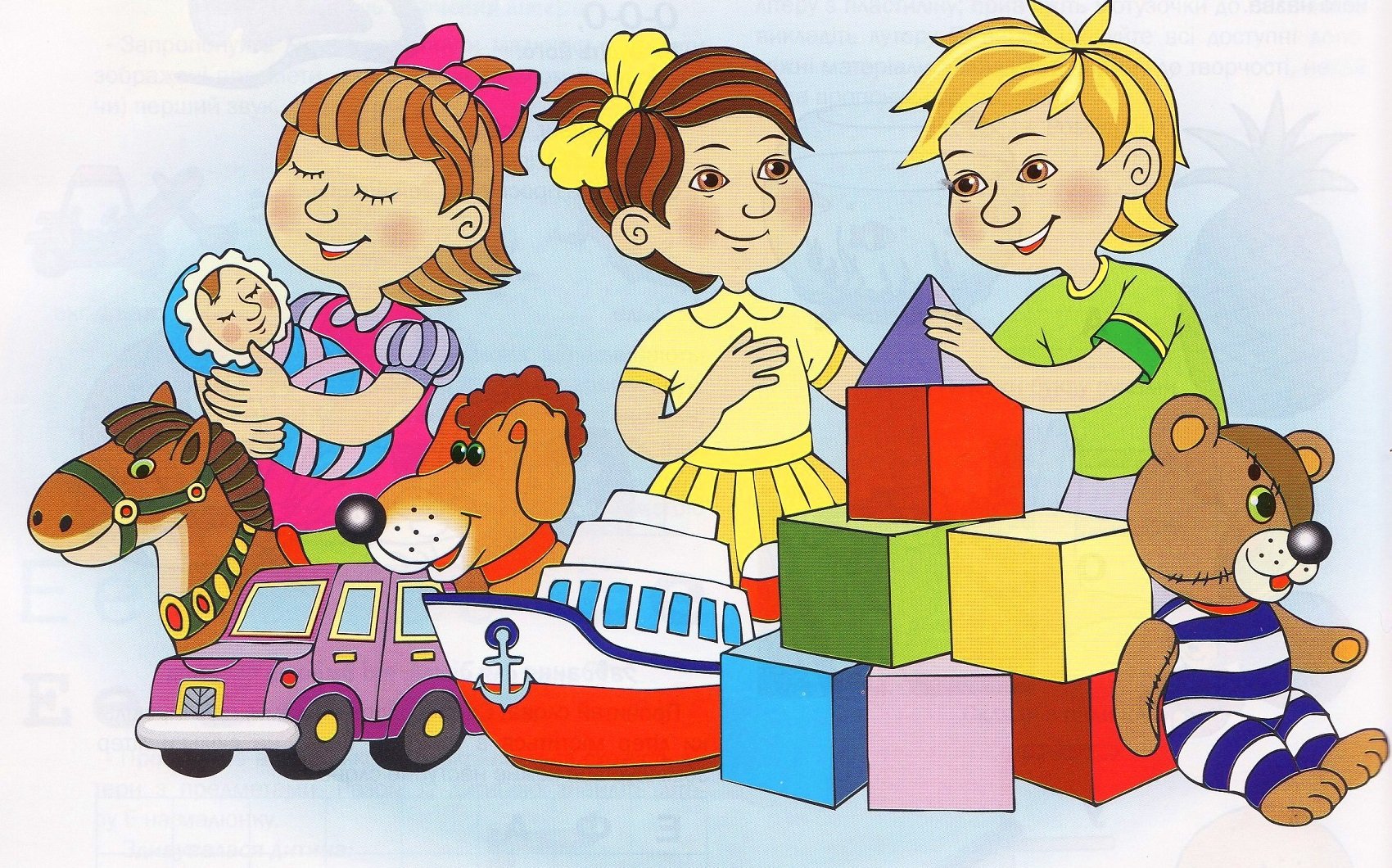 В настоящее время основное внимание уделяется проблеме социально-личностного развития и воспитания дошкольников. Процесс социально-личностного развития дошкольника очень сложный, требует от педагога большого труда. Понятие социально-личностное развитие дошкольника, включает в себя следующие составляющие – это в первую очередь; формирование отношения ребенка к себе и к окружающему, во вторых выработка им социальных мотивов и потребностей, в третьих становление его самопознания.Процесс социализации начинается у человека ещё в детстве и продолжается всю его жизнь. Хорошо известно нам то, что, развитие необходимых компонентов социального поведения у детей тормозится недостаточным уровнем развития речи, и естественно это способствует появлению у ребенка проблем в эмоционально-личностных и поведенческих сферах. Задача педагогов ДОУ состоит в том, чтобы помочь ребенку, который стремится к активной деятельности, и важно не дать этому стремлению угаснуть, педагоги должны способствовать его дальнейшему развитию и росту. Наша задача пополнить и разнообразить детскую деятельность, чем более она значима для ребенка и отвечает его интересам, его возрастным особенностям тем лучше и успешнее идет развитие ребенка. Мы, педагоги, должны строить свою работу так, что бы личный опыт ребенка протекал естественным путём и в тех видах детской деятельности, которые более доступны для ребенка и более близки. Ребенок в своей деятельности должен проявлять самостоятельность, отзывчивость к окружающим, общительность, гумманность. Для педагога важно уметь создавать эмоционально-положительный климат в группе детского сада, уметь применять личностно-ориентированный подход к каждому ребенку.Одна из главных задач социально-личностного развития ребенка- это умение педагога организовывать и создавать различные ситуации, использовать жизненные обстоятельства. Ситуации строятся педагогом в виде игры. Необходимо, чтобы смысл игровых ситуаций был понятен каждому ребёнку, вызывал интерес и побуждал к решению данной ситуации.Вот почему наиболее близки и естественны для дошкольника игры и активное общение с окружающими – со взрослыми и сверстниками.Игра - является ведущей доминантой всего хода детского развития в дошкольный период. В игре происходит не только расширение детского кругозора, но одновременное проигрывание, проживание, раскрытие детского потенциала. Играя, дети учатся применять свои знания и умения на практике, пользоваться ими в разных условиях. Игра занимает большое место в системе как физического, нравственного, трудового, эстетического воспитания. Игра формирует предпосылки личностного развития, это самостоятельная деятельность, в которой дети вступают в общение со сверстниками. Их объединяют совместные игровые действия, различные формы кооперации детей внутри игры, общие переживания. Игровые переживания оставляют глубокий след в сознании и способствуют формированию положительного отношения к окружающему миру.Сюжетно – ролевая игра – это основной вид игры ребёнка дошкольного возраста. В чём её особенность? Характеризуя её, С. Л. Рубинштейн подчеркнул, что эта игра есть наиболее спонтанное проявление ребёнка и вместе с тем она строится на взаимодействии ребёнка со взрослыми. Ей присущи основные черты игры: эмоциональная насыщенность и увлечённость детей, самостоятельность, активность, творчество. Основной источник, питающий сюжетно – ролевую игру ребёнка, - это окружающий его мир, жизнь и деятельность взрослых и сверстников. Основной особенностью сюжетно – ролевой игры является наличие в ней воображаемой ситуации. Воображаемая ситуация складывается из сюжета и ролей. Сюжет игры - это ряд событий, которые объединены жизненно мотивированными связями. В сюжете раскрывается содержание игры – характер тех действий и отношений, которыми связаны участники событий.Одной из особенностей является соблюдение правил. Правила регламентируют действия ребёнка и воспитателя и говорят, что иногда надо делать то, чего совсем не хочется. Осваивая в игре правила ролевого поведения, ребёнок осваивает и моральные нормы, заключённые в роли. Дети осваивают мотивы и цели деятельности взрослых, их отношение к своему труду, к событиям и явлениям общественной жизни, к людям, вещам: в игре формируется положительное отношение к образу жизни людей, к поступкам, нормам и правилам поведения в обществе.Следующая особенность - социальный мотив игр. Социальный мотив закладывается в сюжетно – ролевой игре. Игра – это возможность ребёнка оказаться в мире взрослых, самому разобраться в системе взрослых отношений.Как одну из особенностей мы можем выделить эмоциональное развитие. Сюжетно – ролевая игра – это школа чувств, в ней формируется эмоциональный мир ребёнка.Бесспорным является факт, что в ходе сюжетно – ролевой игры происходит развитие интеллекта дошкольника, развивается воображение и творчество, происходит развитие речи.В создании образа особенно велика роль слова. Слово помогает ребёнку выявить свои мысли и чувства, понять переживания партнёров, согласовать с ними свои действия. Л. С. Выгодский доказывал, что развитие детского воображения непосредственно связано с усвоением речи. Задержанные в своём речевом развитии дети оказываются отсталыми и в развитии воображения.Игра ребёнка дошкольника развивается под влиянием воспитания и обучения, зависит от приобретения знаний и умений, от воспитания интересов. В игре с особой силой проявляются индивидуальные особенности ребёнка, при этом можно наблюдать, что один и тот же ребёнок обнаруживает различный уровень игрового творчества в зависимости от содержания игры, выполняемой роли, от взаимоотношений с товарищами.Можно выделить основные задачи, которые стоят перед воспитателем при руководстве сюжетно – ролевыми играми: развитие игры как деятельности;использование игры в целях воспитания детского коллектива и отдельных детей.Развитие игры как деятельности означает расширение тематики детских игр, углубление их содержания. В игре дети должны приобретать положительный социальный опыт, вот почему необходимо, чтобы в ней находили отражение любовь взрослых к труду, дружба, взаимопомощь и др. Однако игра также может быть источником формирования и отрицательного опыта, когда одни и те же дети выступают как организаторы, берут себе главные роли, подавляя самостоятельность и инициативу других; в игре может найти отражение отрицательных сторон жизни взрослых. Воспитатели, руководя игрой, должны обеспечивать накопление положительного опыта социальных отношений. Постоянное расширение знаний детей об окружающей жизни, обогащение их впечатлений – одно из важных условий развития полноценной игры в той или иной группе детей.Для правильного руководства играми, необходимо наблюдать в какие игры любят играть дети, полноту и воспитательную ценность бытующих в группе игр; как объединяются дети в игре: кто с кем любит играть, какова нравственная основа этих объединений, их устойчивость, характер отношений в игре и т. д. Наблюдая за играми, воспитатель оценивает степень развития самостоятельности и организации детей в игре, их умение договориться. Создать игровую обстановку, в которой бы отражались знания детей о труде взрослых: воспитателя, младшего воспитателя, музыкального руководителя, медсестры, прачки и т. д. ; формировались представления о родном городе и др.В отечественной дошкольной педагогике вопросом руководства детскими играми занимались Д. В. Менджерицкая, Р. И. Жуковская, Н. Я. Михайленко и др. Они считали, что используемые воспитателями приёмы руководства играми детей могут быть условно разделены на две группы: приёмы косвенного воздействия и приёмы прямого руководства.Косвенное руководство игрой осуществляется путём обогащения знаний детей представлениями об окружающем, путём обновления игровых материалов, т. е. без непосредственного вмешательства в игру. Это сохраняет самостоятельность детей в процессе игры.Одним из приёмов такого косвенного воздействия на игры детей является внесение игрушек и создание игровой обстановки ещё до начала игры. Этот приём используется для того, чтобы вызвать интерес у детей к новой теме игры или обогатить содержание уже бытующей. Внесение новых игрушек вызывает одновременно и игровой, и познавательный интерес детей, важный для формирования представлений о социальной действительности.Прямые приёмы руководства – это ролевое участие в игре, участие в сговоре детей, разъяснение, помощь, совет по ходу игры, предложение новой темы игры и др., дают возможность целенаправленно влиять на содержание игры, взаимоотношения детей в игре, поведение играющих, обогащение детей знаниями о родном крае и т. д. Но нужно не забывать, что основное условие использования этих приёмов – сохранение и развитие самостоятельности детей в игре, с целью формирования предпосылок социально-личностного развития.Наш опыт показывает, что большой интерес вызывают у всех детей игры в поездки и в путешествия. Они с увлечением играют в путешествия, прежде всего по реке, на которой живут, а также «совершают экскурсии» по городу, краю и стране. Воспитатель должен включаться в такие игры, не забирая, однако у детей инициативы. Помощь педагога должна заключаться в подборе ролей, обсуждении с детьми содержания, сюжета игры. Обычно участники игры – путешествия делятся в соответствии со своими интересами на несколько игровых групп. Педагог должен видеть, как играет каждая группа детей, помогать им развивать сюжет, чтобы объединить все группы.Мотивом сюжетно – ролевой игры является взаимодействие людей, и при социализации детей надо показать, что взрослые не только совершают разные интересные дела, они ещё вступают в деловые контакты друг с другом. Значение действий с предметами, орудиями, которые осуществляют люди в процессе своего труда, как бы отодвигаются на второй план, основное же внимание обращается на связь и общение людей друг с другом (продавец не может существовать без покупателей, больному нужен врач, командиру – солдаты и т. д.) Можно сделать обобщающий вывод, что, планируя работу по руководству сюжетно – ролевыми играми детей, педагогу необходимо предусматривать обогащение содержания игры, расширение игрового опыта детей. Большое внимание педагог должен уделять развитию творческих способностей детей, формированию положительных взаимоотношений, формированию предпосылок к социально - личностному развитию.В сюжетно-ролевых играх дети самостоятельно выбирают тему для игры, развивают сюжет на основе опыта, приобретенного при наблюдениях положительных сторон окружающей жизни (жизнь семьи, детского сада, труд и отдых людей, яркие социальные события, а также знаний, полученных на занятиях, при чтении литературных произведений, сказок, просмотре детских телевизионных передач. Старшие дошкольники проявляют способность комбинировать знания, полученные из разных источников, и отражать их в едином сюжете игры. Появляются игры с элементами фантазирования: дети не только обобщают игровые действия в слове, но и переносят их во внутренний воображаемый план.Определение уровня взаимоотношений детей дает возможность строить работу так, чтобы сформировать отсутствующие или недостаточно развитые качества для положительных взаимоотношений со сверстниками. Создавая условия для сюжетно-ролевой игры, обогащая ее содержание и диапазон сюжетов и ролей на основе расширения собственного жизненного опыта детей, их кругозора воспитатель формирует интерес к социальному миру, способствует получению разнообразных знаний о мире.Игры подвижного характера помогают воспитывать активность, самостоятельность, инициативу детей. Они позволяют взрослому оптимально чередовать интеллектуальную и физическую нагрузку детей в течение дня. При необходимости он предлагает в соответствии с возможностями и потребностями развития отдельных воспитанников подвижные игры не только общеразвивающей, но и коррекционно-профилактической направленности.Постепенно у детей формируется умение четко выполнять правила игр, действовать быстро, ловко, применяя накопленные двигательные умения и навыки. Наш опыт показывает, старшие дошкольники могут самостоятельно организовывать подвижную игру и доводить ее до конца; играть в игры с элементами соревнования между группами детей. Внимание взрослого направлено на воспитание у детей нравственных качеств: справедливого отношения к играющим сверстникам, умения поддержать и проявить взаимопомощь. Педагог поощряет самостоятельную организацию детьми полюбившихся народных игр; продолжает знакомить с новыми играми обрядового, тренингового и досугового характера, празднично-карнавальные игры, которые обогащают детей новыми образами, впечатлениями, эмоциями, действиями, а каждый день пребывания в детском саду делают отличным от предыдущего.Используемая литература:1. Абрамян Л. А., Антонова Т. В., Артёмова Л. В. и др. Игра дошкольника/ Под ред. С. Л. Новосёловой. - М. : Просвещение, 1989. - 286с.2. Воспитание детей в игре: Пособие для воспитателя детского сада / Сост. А. К. Бондаренко, А. И. Матусик. - 2-е изд., перераб. и доп. - М. : Просвещение, 1983. - 192с.3. Готовимся к аттестации! Методическое пособие для педагогов ДОУ/гл. редактор Ермолаев С. Д. - СПб. : «Детство - Пресс», 2000. - 144с., по тексту4. Данилина Г. Н. Дошкольнику об истории и культуре России. - М. : Аркти, 2004. - 184с.5. Запорожец А. В. Психология действия. - М. - Воронеж, 2000. - 232с.6. Краснощёкова Н. В. Сюжетно - ролевые игры для детей дошкольного возраста. - Ростов н/Д. : Феникс, 2006. - 251с.7. Курочкина Н. А., Лейкина Б. С., Логинова В. И. и др. Дошкольная педагогика. Учеб. Пособие для студентов пед. ин - тов по спец. № 2110 «Педагогика и психология (дошк.) . В 2 ч. Ч. 1. / Под ред. В. И. Логиновой, П. Г. Саморуковой. - 2-е изд., испр. и доп. - М. : Просвещение, 1988. - 256с.8. Лихачёв Б. Педагогика. Курс лекций. - М: Академия, 1998. - 463с.9. Сушкова И. В. Социально-личностное развитие, анализ программ, // М. -2008 – 121с.10. Философский словарь/ Ред. И. Т. Фролов. - М. : Просвещение, 1986. - 575с.